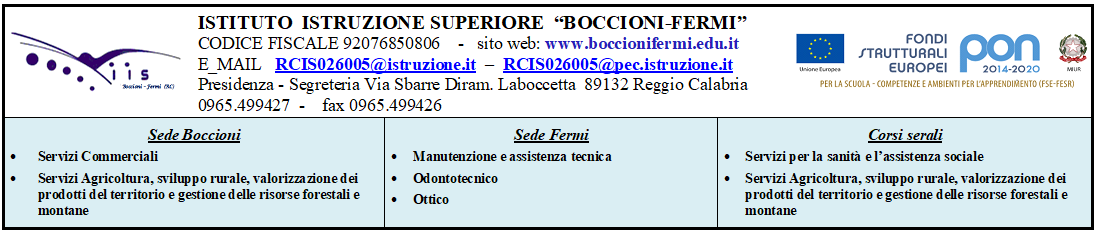                                                                                        AL DIRIGENTE SCOLASTICO I.I.S. “BOCCIONI-FERMI” REGGIO CALABRIAOGGETTO: AUTORIZZAZIONE  PER “LA SETTIMANA DELLO STUDENTE”Il/La sottoscritto/a …………………………………………………………………………………….                                                  genitore/tutore dell'alunno/a	…………………………frequentante la classe ……  sezione……,□ AUTORIZZA                                  □ NON AUTORIZZAil proprio Figlio/aa partecipare alle attività programmate nei giorni dal 26 Febbraio al 011 Marzo 2024Dichiara di aver preso visione della Circolare avente per oggetto “La Settimana dello studente e del Programma allegati Si impegna a  far rispettare dal/la proprio/a figlio/a quanto previsto dal Regolamento d’Istituto.Reggio Cal…………………………..                            Firma________________________________**Poiché nel caso di minore subentra la responsabilità del genitore o di chi ne fa le veci, E’ NECESSARIO che la suddetta richiesta di entrata posticipata o uscita anticipata , sia condivisa dai genitori. Qualora sia firmata da un solo genitore, si intende che la scelta sia stata comunque condivisa.N.B. I dati rilasciati sono utilizzati dalla scuola nel rispetto delle norme sulla privacy, previste dal d. lgs. 196 d.lgs. 2003 e successive modificazioni e dal Regolamento (UE) 2016/679 del Parlamento europeo e del Consiglio.